Поздравляем победителей конкурса семейных фотографий «Вкусная картина» - семьи Комаровой Варвары 2 «Г» и Лощанова Андрея 1 «А». Конкурс проходил среди учащихся 1-5х классов. На региональный тур наш лицей представил 31 работу: 21 работа из начального звена и 5 работ учащихся 5-х классов. Работы семей-победителей направлены на  Всероссийский  тур. Спасибо учителям, родителям, ребятам принявшим участие в конкурсе!!!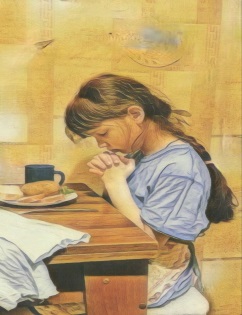 Морган Вейстлинг «Молитва»Работу представила семья Комаровой Варвары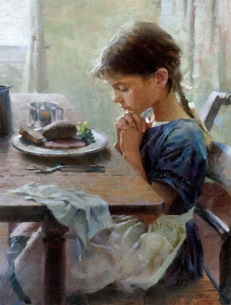 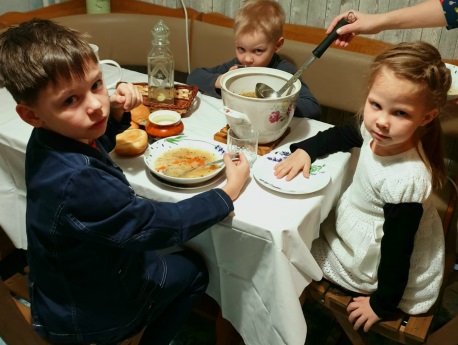  Зинаида Серебрякова«За завтраком»Работу представила семья Лощанова Андрея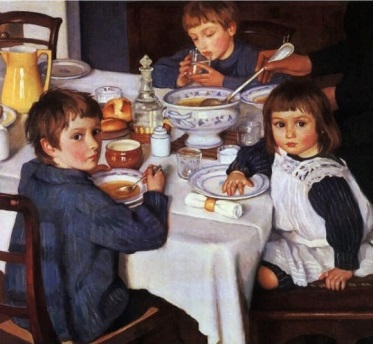 